Das Blütendiagrammist eine vereinfachte Darstellung eines Querschnitts durch die Blüte.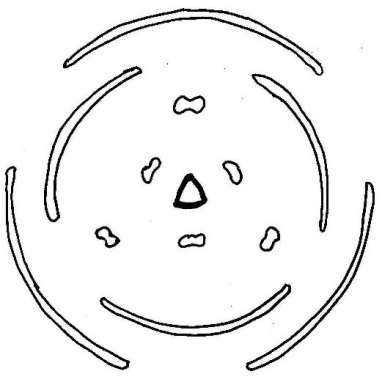 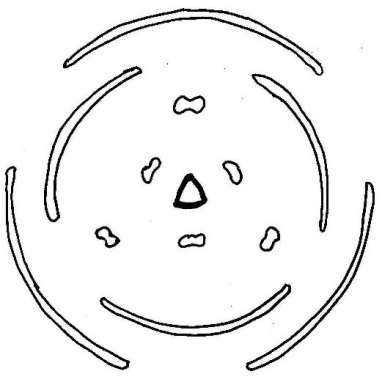 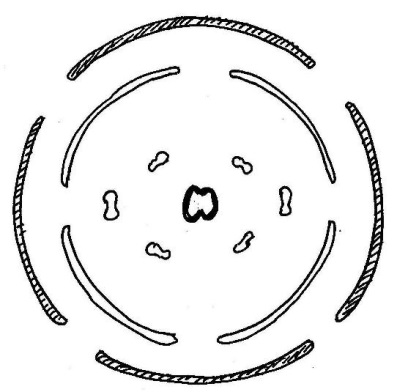 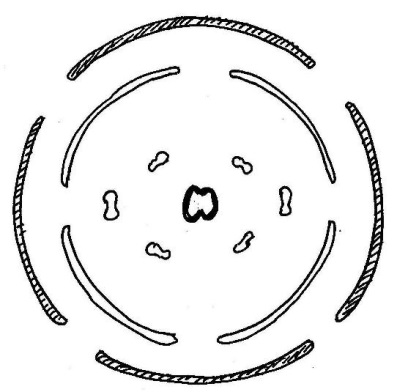 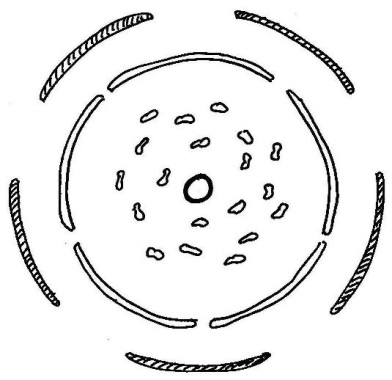 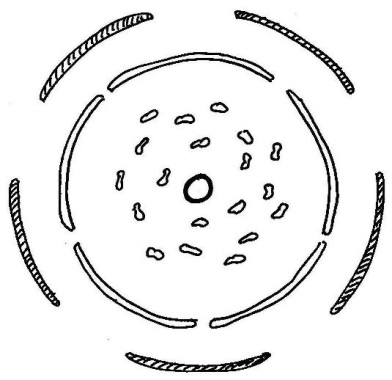 1	Beschreibe die drei Blütendiagramme mit den Fachbegriffen für die Blütenteile.2	Entscheide mit Begründung, welches Blütendiagramm die Blüte einer Tulpe zeigt.3	Bestimme die Zähligkeit der drei Blütendiagramme.Lösung:1	A (Kirsche: Rosengewächse) 	von außen nach innen:	–	5 Kelchblätter	–	5 Kronblätter	–	viele Staubblätter	–	1 Stempel	B (Tulpe: Liliengewächse) 	von außen nach innen:	–	3 äußere Blütenblätter	–	3 innere Blütenblätter (auf  Lücke)	–	3 äußere Staubblätter	–	3 innere Staubblätter (auf  Lücke)	–	1 (dreiteiliger) Stempel	C (Raps: Kreuzblütengewächse)	von außen nach innen:	–	4 Kelchblätter	–	4 Kronblätter (auf  Lücke)	–	2 äußere Staubblätter	–	4 innere Staubblätter (auf  Lücke)	–	1 (zweiteiliger) Stempel2	Tulpe, da dreizählig, keine Kelchblätter3	A: fünfzählig	B: dreizählig	C: vierzählig (mit zwei Ausnahmen)Das Blütendiagrammist eine vereinfachte Darstellung eines Querschnitts durch die Blüte.Aufgaben:1	Vergleiche die drei Blütendiagramme mit der Tulpenblüte und entscheide, welches 	Diagramm zur Tulpenblüte passt.2	Begründe deine Zuordnung.Nickl, Mai 2018